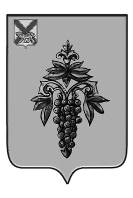  АДМИНИСТРАЦИЯЧУГУЕВСКОГО МУНИЦИПАЛЬНОГО РАЙОНАПРИМОРСКОГО КРАЯПОСТАНОВЛЕНИЕ                                                         с. Чугуевка                                                       Об утверждении Порядка осуществления контроля  за соблюдением Федерального закона «О контрактной системе в сфере закупок товаров, работ, услуг для обеспечения государственных и муниципальных нужд»  органом внутреннего муниципального финансового контроля финансового управления администрации Чугуевского муниципального района Приморского края            В соответствии со статьей 99 Федерального закона от 5 апреля 2013 года №44-ФЗ «О контрактной системе в сфере закупок товаров, работ, услуг для обеспечения государственных и муниципальных нужд», приказом Федерального казначейства Российской Федерации от 12 марта 2018 года №14н «Об утверждении Общих требований к осуществлению органами государственного (муниципального) финансового контроля, являющимися органами (должностными лицами) исполнительной власти субъектов Российской  Федерации (местных администраций), контроля за соблюдением Федерального закона «О контрактной системе в сфере закупок товаров, работ, услуг для обеспечения государственных и муниципальных нужд», в целях совершенствования контрольной деятельности, упорядочивания процедуры проведения органом внутреннего муниципального финансового контроля плановых и внеплановых проверок за соблюдением Федерального закона от 05.04.2013 № 44-ФЗ «О контрактной системе в сфере закупок товаров, работ, услуг для обеспечения государственных и муниципальных нужд» и руководствуясь  статьей 32 Устава Чугуевского муниципального района, администрация Чугуевского муниципального района ПОСТАНОВЛЯЕТ:
          1. Утвердить Порядок осуществления контроля  за соблюдением Федерального закона «О контрактной системе в сфере закупок товаров, работ, услуг для обеспечения государственных и муниципальных нужд»  органом внутреннего муниципального финансового контроля  (прилагается).         2. Настоящее постановление подлежит официальному опубликованию и размещению на официальном сайте  Чугуевского муниципального района  в сети Интернет.         3. Контроль за исполнением настоящего постановления оставляю за собой.Глава Чугуевского муниципального района, глава администрации                                                              Р.Ю.Деменёв                         	                                           Приложение к постановлению Администрации  Чугуевского муниципального района от _____________ № _____Порядок осуществления  контроля за соблюдением Федерального закона «О контрактной системе в сфере закупок товаров, работ, услуг для обеспечения государственных и муниципальных  нужд» органом  внутреннего муниципального финансового контроля I. Общие положения          1.1. Настоящий Порядок  осуществления  контроля за соблюдением Федерального закона «О контрактной системе в сфере закупок товаров, работ, услуг для обеспечения государственных и муниципальных  нужд» органом  внутреннего муниципального финансового контроля  (далее - Порядок) разработан на основании статьи 99 Федерального закона от 5 апреля 2013 г. N 44-ФЗ "О контрактной системе в сфере закупок товаров, работ, услуг для обеспечения государственных и муниципальных нужд"  (далее -  Федеральный закон) .          1.2. Внутренний муниципальный финансовый контроль в Чугуевском муниципальном районе осуществляет  финансовое управление Администрации  Чугуевского муниципального района Приморского края  (далее- контрольный орган).   1.3.  Деятельность по внутреннему муниципальному финансовому контролю за соблюдением Федерального закона (далее - деятельность по контролю) основывается на принципах законности, объективности, эффективности, независимости, профессиональной компетентности, достоверности результатов и гласности.1.4. Деятельность по контролю осуществляется посредством проведения плановых и внеплановых проверок (далее - контрольные мероприятия). Проверки подразделяются на выездные и камеральные, а также встречные проверки, проводимые в рамках выездных и (или) камеральных проверок.1.5. Должностными лицами контрольного органа, осуществляющими деятельность по контролю, являются:а) начальник контрольного органа;б) муниципальные служащие контрольного органа, уполномоченные на участие в проведении контрольных мероприятий в соответствии с приказом начальника финансового управления  о назначении контрольного мероприятия.1.6. Должностные лица, указанные в пункте 1.5. Порядка, обязаны:а) соблюдать требования нормативных правовых актов в установленной сфере деятельности контрольного органа;б) проводить контрольные мероприятия в соответствии с приказом  начальника финансового управления  Администрации Чугуевского муниципального района (далее-начальник финансовое управления);в) знакомить руководителя или уполномоченное должностное лицо объекта контроля - заказчиков, контрактных служб, контрактных управляющих, уполномоченных органов, уполномоченных учреждений, осуществляющих действия, направленные на осуществление закупок товаров, работ, услуг для обеспечения муниципальных нужд, - с копией приказа начальника финансового управления о назначении контрольного мероприятия, о приостановлении, возобновлении, продлении срока проведения выездной и камеральной проверок, об изменении состава проверочной группы контрольного органа, а также с результатами выездной и камеральной проверки;г) при выявлении факта совершения действия (бездействия), содержащего признаки состава преступления, направлять в правоохранительные органы информацию о таком факте и (или) документы и иные материалы, подтверждающие такой факт, в течение 3 рабочих дней с даты выявления такого факта по решению начальника финансового управления;д) при выявлении обстоятельств и фактов, свидетельствующих о признаках нарушений, относящихся к компетенции другого государственного (муниципального) органа (должностного лица), направлять информацию о таких обстоятельствах и фактах в соответствующий орган (должностному лицу) в течение 10 рабочих дней с даты выявления таких обстоятельств и фактов по решению начальника финансового управления.1.7. Должностные лица, указанные в пункте 1.5. Порядка, в соответствии с частью 27 статьи 99 Федерального закона имеют право:а) запрашивать и получать на основании мотивированного запроса в письменной форме документы и информацию, необходимые для проведения контрольных мероприятий;б) при осуществлении контрольных мероприятий беспрепятственно при предъявлении копии приказа начальника финансового управления о назначении контрольного мероприятия посещать помещения и территории, которые занимают объекты контроля, требовать предъявления поставленных товаров, результатов выполненных работ, оказанных услуг, а также проводить необходимые экспертизы и другие мероприятия по контролю;в) выдавать обязательные для исполнения предписания об устранении выявленных нарушений законодательства Российской Федерации и иных нормативных правовых актов о контрактной системе в сфере закупок товаров, работ, услуг для обеспечения государственных и муниципальных нужд в случаях, предусмотренных законодательством Российской Федерации.г) составлять протоколы об административных правонарушениях, связанных с нарушениями законодательства Российской Федерации и иных нормативных правовых актов о контрактной системе в сфере закупок, рассматривать дела о таких административных правонарушениях в порядке, установленном законодательством Российской Федерации, и принимать меры по их предотвращению;д) обращаться в суд, арбитражный суд с исками о признании осуществленных закупок недействительными в соответствии с Гражданским кодексом Российской Федерации. 1.8. Плановые контрольные мероприятия проводятся в соответствии с планом контрольных мероприятий, который разрабатывается  начальником финансового управления . План контрольных мероприятий утверждает начальник финансового управления. 1.9. Периодичность проведения плановых проверок в отношении одного объекта контроля должна составлять не более 1 раза в год.1.10. Внеплановые проверки проводятся в соответствии с решением начальника финансового управления, принятого:а) на основании поступившей информации о нарушении законодательства Российской Федерации о контрактной системе в сфере закупок товаров, работ, услуг для обеспечения государственных и муниципальных нужд и принятых в соответствии с ним нормативных правовых (правовых) актов;б) в случае истечения срока исполнения ранее выданного предписания;в) в случае, предусмотренном подпунктом "в" пункта 4.7. Порядка.1.11. Контрольный орган осуществляет контрольные мероприятия в соответствии с частью 8 статьи 99 Федерального закона в отношении:а) соблюдения требований к обоснованию закупок, предусмотренных статьей 18 Федерального закона, и обоснованности закупок;б) соблюдения правил нормирования в сфере закупок, предусмотренных статьей 19 Федерального закона;в) обоснования начальной (максимальной) цены контракта, цены контракта, заключаемого с единственным поставщиком (подрядчиком, исполнителем), включенной в план-график;г) применения заказчиком мер ответственности и совершения иных действий в случае нарушения поставщиком (подрядчиком, исполнителем) условий контракта;д) соответствия поставленного товара, выполненной работы (ее результата) или оказанной услуги условиям контракта;е) своевременности, полноты и достоверности отражения в документах учета поставленного товара, выполненной работы (ее результата) или оказанной услуги;ж) соответствия использования поставленного товара, выполненной работы (ее результата) или оказанной услуги целям осуществления закупки.1.12.Должностным лицом, уполномоченным на принятие решения о назначении, приостановлении (возобновлении) контрольного мероприятия, является начальник финансового  управления.1.13. Все документы, составляемые должностными лицами контрольного органа в рамках контрольного мероприятия, приобщаются к материалам контрольного мероприятия, учитываются и хранятся, в том числе с применением автоматизированных информационных систем.1.14. Запросы о представлении документов и информации, акты проверок, предписания вручаются руководителям или уполномоченным должностным лицам объектов контроля (далее - представитель объекта контроля) либо направляются заказным почтовым отправлением с уведомлением о вручении или иным способом, свидетельствующим о дате его получения адресатом, в том числе с применением автоматизированных информационных систем.1.15. Срок представления объектом контроля документов и информации устанавливается в запросе и отсчитывается с даты получения запроса объектом контроля. При этом такой срок составляет не менее 3 (трех) рабочих дней.1.16. Должностные лица, указанные в пункте 1.4. Порядка, несут ответственность за решения и действия (бездействие), принимаемые (осуществляемые) в процессе осуществления контрольных мероприятий, в соответствии с законодательством Российской Федерации.1.17. К процедурам осуществления контрольного мероприятия относятся назначение контрольного мероприятия, проведение контрольного мероприятия и реализация результатов проведения контрольного мероприятия.II. Назначение контрольных мероприятий2.1. Контрольное мероприятие проводится должностным лицом (должностными лицами) контрольного органа на основании приказа  начальника финансового управления  о назначении контрольного мероприятия.2.2. Приказ начальника финансового управления  о назначении контрольного мероприятия должен содержать следующие сведения:а) наименование объекта контроля;б) место нахождения объекта контроля;в) место фактического осуществления деятельности объекта контроля;г) проверяемый период;д) основание проведения контрольного мероприятия;е) тему контрольного мероприятия;ж) фамилии, имена, отчества (последнее - при наличии) должностного лица контрольного органа (при проведении камеральной проверки одним должностным лицом), членов проверочной группы, руководителя проверочной группы контрольного органа (при проведении контрольного мероприятия проверочной группой), уполномоченных на проведение контрольного мероприятия, а также экспертов, представителей экспертных организаций, привлекаемых к проведению контрольного мероприятия;з) срок проведения контрольного мероприятия;и) перечень основных вопросов, подлежащих изучению в ходе проведения контрольного мероприятия.2.3. Для проведения контрольного мероприятия контрольный орган может привлекать специалистов финансового управления администрации Чугуевского муниципального, тем самым создавать контрольную группу2.4. Изменение состава должностных лиц проверочной группы контрольного органа, а также замена должностного лица контрольного органа (при проведении камеральной проверки одним должностным лицом), уполномоченных на проведение контрольного мероприятия, оформляется  приказом начальника финансового управления.III. Проведение контрольных мероприятий3.1. Камеральная проверка может проводиться одним должностным лицом или проверочной группой контрольного органа.3.2. Выездная проверка проводится проверочной группой контрольного органа в составе не менее двух должностных лиц контрольного органа.3.3. Камеральная проверка проводится по месту нахождения контрольного органа на основании документов и информации, представленных объектом контроля по запросу контрольного органа, а также документов и информации, полученных в результате анализа данных единой информационной системы в сфере закупок.3.4. Срок проведения камеральной проверки не может превышать 20 рабочих дней со дня получения от объекта контроля документов и информации по запросу контрольного органа.3.5. При проведении камеральной проверки должностными лицами контрольного органа проводится проверка полноты представленных объектом контроля документов и информации по запросу контрольного органа в течение 3-х рабочих дней со дня получения от объекта контроля таких документов и информации.3.6. В случае если по результатам проверки полноты представленных объектом контроля документов и информации в соответствии с пунктом 3.5 Порядка установлено, что объектом контроля не в полном объеме представлены запрошенные документы и информация, проведение камеральной проверки приостанавливается в соответствии с подпунктом "г" пункта 3.13 Порядка со дня окончания проверки полноты представленных объектом контроля документов и информации.Одновременно с направлением копии решения о приостановлении камеральной проверки в соответствии с пунктом 3.15. Порядка в адрес объекта контроля направляется повторный запрос о представлении недостающих документов и информации, необходимых для проведения проверки.В случае непредставления объектом контроля документов и информации по повторному запросу контрольного органа по истечении срока приостановления проверки в соответствии с пунктом "г" пункта 3.13. Порядка проверка возобновляется.Факт непредставления объектом контроля документов и информации фиксируется в акте, который оформляется по результатам проверки.3.7. Выездная проверка проводится по месту нахождения и месту фактического осуществления деятельности объекта контроля.3.8. Срок проведения выездной проверки не может превышать 30 рабочих дней.3.9. В ходе выездной проверки проводятся контрольные действия по документальному и фактическому изучению деятельности объекта контроля.Контрольные действия по документальному изучению проводятся путем анализа финансовых, бухгалтерских, отчетных документов, документов о планировании и осуществлении закупок и иных документов объекта контроля с учетом устных и письменных объяснений должностных, материально ответственных лиц объекта контроля и осуществления других действий по контролю.Контрольные действия по фактическому изучению проводятся путем осмотра, инвентаризации, наблюдения, пересчета, экспертизы, контрольных замеров и осуществления других действий по контролю.3.10. Срок проведения выездной или камеральной проверки может быть продлен не более чем на 10 рабочих дней по решению начальника финансового управления..Решение о продлении срока контрольного мероприятия принимается на основании мотивированного обращения должностного лица контрольного органа (при проведении камеральной проверки одним должностным лицом) либо руководителя проверочной группы контрольного органа.Основанием продления срока контрольного мероприятия является получение в ходе проведения проверки информации о наличии в деятельности объекта контроля нарушений законодательства Российской Федерации о контрактной системе в сфере закупок товаров, работ, услуг для обеспечения государственных и муниципальных нужд и принятых в соответствии с ним нормативных правовых (правовых) актов, требующей дополнительного изучения.3.11. В рамках выездной или камеральной проверки проводится встречная проверка по решению контрольного органа, принятого на основании мотивированного обращения должностного лица контрольного органа (при проведении камеральной проверки одним должностным лицом) либо руководителя проверочной группы контрольного органа.При проведении встречной проверки проводятся контрольные действия в целях установления и (или) подтверждения либо опровержения фактов нарушений законодательства Российской Федерации о контрактной системе в сфере закупок товаров, работ, услуг для обеспечения государственных и муниципальных нужд и принятых в соответствии с ним нормативных правовых (правовых) актов.3.12. Встречная проверка проводится в порядке, установленном настоящим Порядком для выездных и камеральных проверок.Срок проведения встречной проверки не может превышать 20 рабочих дней.3.13. Проведение выездной или камеральной проверки по решению начальника контрольного органа, принятого на основании мотивированного обращения должностного лица контрольного органа (при проведении камеральной проверки одним должностным лицом) либо руководителя проверочной группы контрольного органа, приостанавливается на общий срок не более 30 рабочих дней в следующих случаях:а) на период проведения встречной проверки, но не более чем на 20 рабочих дней;б) на период организации и проведения экспертиз, но не более чем на 20 рабочих дней;в) на период воспрепятствования проведению контрольного мероприятия и (или) уклонения от проведения контрольного мероприятия, но не более чем на 20 рабочих дней;г) на период, необходимый для представления объектом контроля документов и информации по повторному запросу контрольного органа в соответствии с пунктом 3.6 Порядка, но не более чем на 10 рабочих дней;д) на период не более 20 рабочих дней при наличии обстоятельств, которые делают невозможным дальнейшее проведение контрольного мероприятия по причинам, не зависящим от должностного лица контрольного органа (при проведении камеральной проверки одним должностным лицом) либо проверочной группы контрольного органа, включая наступление обстоятельств непреодолимой силы.3.14. Решение о возобновлении проведения выездной или камеральной проверки принимается в срок не более 2 рабочих дней:а) после завершения проведения встречной проверки и (или) экспертизы согласно подпунктам "а", "б" пункта 3.13 Порядка;б) после устранения причин приостановления проведения проверки, указанных в подпунктах "в" - "д" пункта 13.3 Порядка;в) после истечения срока приостановления проверки в соответствии с подпунктами "в" - "д" пункта 3.13 Порядка.3.15. Решение о продлении срока проведения выездной или камеральной проверки, приостановлении, возобновлении проведения выездной или камеральной проверки оформляется  приказом начальника финансового управления, в котором указываются основания продления срока проведения проверки, приостановления, возобновления проведения проверки.Копия приказа начальника финансового управления о продлении срока проведения выездной или камеральной проверки, приостановлении, возобновлении проведения выездной или камеральной проверки направляется (вручается) объекту контроля в срок не более 3 рабочих дней со дня издания соответствующего приказа.IV. Оформление результатов контрольных мероприятий4.1. Результаты встречной проверки оформляются актом, который подписывается должностным лицом контрольного органа (при проведении камеральной проверки одним должностным лицом) либо всеми членами проверочной группы контрольного органа (при проведении проверки проверочной группой) в последний день проведения проверки и приобщается к материалам выездной или камеральной проверки соответственно.По результатам встречной проверки предписания объекту контроля не выдаются.4.2. По результатам выездной или камеральной проверки в срок не более 3-х рабочих дней, исчисляемых со дня, следующего за днем окончания срока проведения контрольного мероприятия, оформляется акт, который подписывается должностным лицом контрольного органа (при проведении камеральной проверки одним должностным лицом) либо всеми членами проверочной группы контрольного органа (при проведении проверки проверочной группой).4.3. К акту, оформленному по результатам выездной или камеральной проверки, прилагаются результаты экспертиз, фото-, видео- и аудиоматериалы, акт встречной проверки (в случае ее проведения), а также иные материалы, полученные в ходе проведения контрольных мероприятий.4.4. Акт, оформленный по результатам выездной или камеральной проверки, в срок не более 3-х рабочих дней со дня его подписания должен быть вручен (направлен) представителю объекта контроля.4.5. Объект контроля вправе представить письменные возражения на акт, оформленный по результатам выездной или камеральной проверки, в срок не более 10 рабочих дней со дня получения такого акта.Письменные возражения объекта контроля приобщаются к материалам проверки.4.6. Акт, оформленный по результатам выездной или камеральной проверки, возражения объекта контроля (при их наличии) и иные материалы выездной или камеральной проверки подлежат рассмотрению начальником финансового управления.4.7. По результатам рассмотрения акта, оформленного по результатам выездной или камеральной проверки, с учетом возражений объекта контроля (при их наличии) и иных материалов выездной или камеральной проверки начальник финансового управления принимает решение, которое оформляется приказом начальника финансового управления в срок не более 30 рабочих дней со дня подписания акта:а) о выдаче обязательного для исполнения предписания в случаях, установленных Федеральным законом;б) об отсутствии оснований для выдачи предписания;в) о проведении внеплановой выездной проверки.Одновременно с подписанием вышеуказанного приказа  начальника финансового управления утверждается отчет о результатах выездной или камеральной проверки, в который включаются все отраженные в акте нарушения, выявленные при проведении проверки, и подтвержденные после рассмотрения возражений объекта контроля (при их наличии).Отчет о результатах выездной или камеральной проверки подписывается должностным лицом контрольного органа (при проведении камеральной проверки одним должностным лицом) либо руководителем проверочной группы контрольного органа, проводившими проверку.Отчет о результатах выездной или камеральной проверки приобщается к материалам проверки.V. Реализация результатов контрольных мероприятий5.1. Предписание направляется (вручается) представителю объекта контроля в срок не более 5 рабочих дней со дня принятия решения о выдаче обязательного для исполнения предписания в соответствии с подпунктом "а" пункта 4.7. Порядка.5.2. Предписание должно содержать сроки его исполнения.5.3. Должностное лицо контрольного органа (при проведении камеральной проверки одним должностным лицом) либо руководитель проверочной группы контрольного органа обязаны осуществлять контроль за выполнением объектом контроля предписания.В случае неисполнения в установленный срок предписания контрольного органа к лицу, не исполнившему такое предписание, применяются меры ответственности в соответствии с законодательством Российской Федерации.VI. Порядок использования единойинформационной системы при осуществлении контроля6.1. Порядок использования единой информационной системы в сфере закупок, а также ведения документооборота в единой системе  в сфере закупок при осуществлении деятельности по контролю, предусмотренный пунктом 5 части 11 статьи 99 Федерального закона, должен соответствовать требованиям  Правил ведения реестра жалоб, плановых и внеплановых проверок, принятых по ним решений и выданных предписаний, утвержденных постановлением Правительства Российской Федерации от 27 октября 2015 года № 1148.6.2. Информация о проведении контрольным органом плановых и внеплановых проверок, об их результатах и выданных предписаниях размещается в единой информационной системе и (или) реестре жалоб, плановых и внеплановых проверок, принятых по ним решений и выданных предписаний.6.3. Отчет о результатах выездной или камеральной проверки, который оформляется в соответствии с пунктом 4.7. Порядка, размещается в единой информационной системе в сфере закупок в течение 3 (трех) рабочих дней с даты его утверждения.